ДОВЕРЕННОСТЬна выполнение действий от лица организацииНастоящей доверенностью, Санкт-Петербургское государственное бюджетное учреждение здравоохранения «Городской консультативно-диагностический центр № 1» в лице главного врача Белевитина Александра Борисовича действующего на основании устава уполномочивает должность Фамилия Имя Отчество паспорт гражданина Российской Федерации серия ХХХХ № ХХХХХХ выдан ТП №139 отдела УФМС России по Санкт-Петербургу и Ленинградской обл. в Центральном р-не г.Санкт-Петербурга 13.07.2013 г. совершать следующие действия:1. Передавать в Удостоверяющий центр Федерального казначейства комплекты документов, предусмотренных Регламентом Удостоверяющего центра Федерального казначейства для регистрации, создания сертификатов ключей проверки электронной подписи.2. Получать в Удостоверяющем центре Федерального казначейства сертификаты ключей проверки электронной подписи.3. Ознакомиться с информацией, содержащейся в заявлениях, запросах на изготовление, аннулирование (отзыв), приостановку сертификатов, и информацией, содержащейся в получаемых сертификатах ключей проверки электронных подписей, включая кодовые, парольные фразы.4. Получать в Удостоверяющем центре Федерального казначейства средства криптографической защиты информации, средства электронной подписи.5. Получать руководства по обеспечению безопасности использования электронной подписи и средств электронной подписи.6. Передавать в Удостоверяющий центр Федерального казначейства заявления на аннулирование сертификатов ключей проверки электронных подписей.7. Расписываться в соответствующих учетных формах, предназначенных для исполнения поручений, определенных настоящей доверенностью, в том числе сертификатах ключей проверки электронной подписи.Настоящая доверенность выдана по «____» ________ мая 202__ г. Без права передоверия.Собственноручную 
подпись	______________________________/Фамилия И.О. удостоверяю.М.П.	Главный врач СПб ГБУЗ «ГКДЦ № 1»		/_________/ А.Б. БелевитинО предоставлении средства электронной подписиУважаемый Александр Сергеевич!Санкт-Петербургское государственное бюджетное учреждение здравоохранения «Городской консультативно-диагностический центр № 1» в связи с заключенным Договором присоединения (соглашения) к Регламенту Удостоверяющего центра Федерального казначейства от 31 мая 2015 г. № 401 направляет документы для получения усиленной квалифицированной подписи на следующих сотрудников:Фамилия Имя Отчество	Приложения: на ___ листах.Главный врач СПб ГБУЗ «ГКДЦ № 1»					 А.Б.БелевитинМ.П.исп. (И.О.Фамилия)тел. . 655-39-ХХ доб. ХХХХ.хххххххх@gkdc1.ru

ПРАВИТЕЛЬСТВО САНКТ-ПЕТЕРБУРГА
КОМИТЕТ ПО ЗДРАВООХРАНЕНИЮ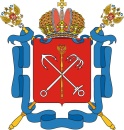 Санкт-Петербургское государственное
бюджетное учреждение здравоохранения«Городской консультативно-диагностический центр №1»
194354 Санкт-Петербург, ул. Сикейроса, д.10, лит.АТел./факс: (812) 296-38-00  E-mail: gkdc1@zdrav.spb.ru
ОКПО 27499499 ОГРН 1037804003687
ИНН/КПП  7802035410/780201001_____________________№___________________                    на №____________________________________

ПРАВИТЕЛЬСТВО САНКТ-ПЕТЕРБУРГА
КОМИТЕТ ПО ЗДРАВООХРАНЕНИЮСанкт-Петербургское государственное
бюджетное учреждение здравоохранения«Городской консультативно-диагностический центр №1»
194354 Санкт-Петербург, ул. Сикейроса, д.10, лит.АТел./факс: (812) 296-38-00  E-mail: gkdc1@zdrav.spb.ru
ОКПО 27499499 ОГРН 1037804003687
ИНН/КПП  7802035410/780201001_____________________№___________________                    на №_____________________________________Отдел № 3 УФК по г. Санкт-Петербургу,Начальнику А. С. БАЛАБАНОВУ____________________________________г. Санкт-Петербург, пр. Энгельса, д.93, лит А, пом. 24Н